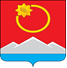 АДМИНИСТРАЦИЯ ТЕНЬКИНСКОГО ГОРОДСКОГО ОКРУГАМАГАДАНСКОЙ ОБЛАСТИП О С Т А Н О В Л Е Н И Е      21.12.2022 № 472-па                 п. Усть-ОмчугО внесении изменений в постановление администрации Тенькинского городского округа Магаданской области от 21 сентября 2016 г. № 470-па «О создании эвакуационной комиссии и утверждении положения об эвакуационной комиссии муниципального образования «Тенькинский городской округ» Магаданской области»В соответствии с требованиями Федеральных законов Российской Федерации от 12.02.1998 года № 28-ФЗ «О гражданской обороне», от 21.12.1994 года № 68-ФЗ «О защите населения и территорий от чрезвычайных ситуаций природного и техногенного характера», постановления Правительства Российской Федерации от 22.06.2004 года № 303 «О порядке эвакуации населения, материальных и культурных ценностей в безопасные районы», в целях организации эвакуационных мероприятий в военное время, в чрезвычайных ситуациях природного и техногенного характера и подготовки эвакуационных органов, администрация Тенькинского городского округа Магаданской области          п о с т а н о в л я е т:1. Внести в постановление администрации Тенькинского городского округа Магаданской области от 21 сентября 2016 г. № 470-па «О создании эвакуационной комиссии и утверждении положения об эвакуационной комиссии муниципального образования «Тенькинский городской округ» Магаданской области», следующие изменения:1.1. Приложение № 1 «Состав эвакуационной комиссии муниципального образования «Тенькинский городской округ» Магаданской области изложить в редакции согласно Приложению № 1 к настоящему постановлению.2. Контроль исполнения настоящего постановления возложить на заместителя главы администрации Тенькинского городского округа по ЖКХ.3. Настоящее постановление подлежит официальному опубликованию (обнародованию).Глава Тенькинского городского округа                                       Д. А. РевутскийСостав эвакуационной комиссии муниципального образования «Тенькинский городской округ» Магаданской областиПриложение № 1к постановлению администрацииТенькинского городского округаМагаданской областиот 21.12.2022 № 472-папредседатель комиссии-заместитель главы администрации Тенькинского городского округа по ЖКХ;заместитель председателя комиссии -начальник отдела по делам ГО и ЧС администрации Тенькинского городского округа;секретарь комиссии-главный специалист отдела по делам ГО и ЧС администрации Тенькинского городского округа.Члены комиссии:Члены комиссии:Члены комиссии:начальник ЛТЦ Тенькинский район Магаданского филиала ПАО «Ростелеком», группа связи, оповещения и информационного обеспечения (по согласованию);начальник ЛТЦ Тенькинский район Магаданского филиала ПАО «Ростелеком», группа связи, оповещения и информационного обеспечения (по согласованию);начальник ЛТЦ Тенькинский район Магаданского филиала ПАО «Ростелеком», группа связи, оповещения и информационного обеспечения (по согласованию);руководитель комитета жилищно-коммунального хозяйства, дорожного хозяйства и жизнеобеспечения администрации Тенькинского городского округа, группа № 1 управления эвакуацией по территориальному принципу (пос. Усть-Омчуг);руководитель комитета жилищно-коммунального хозяйства, дорожного хозяйства и жизнеобеспечения администрации Тенькинского городского округа, группа № 1 управления эвакуацией по территориальному принципу (пос. Усть-Омчуг);руководитель комитета жилищно-коммунального хозяйства, дорожного хозяйства и жизнеобеспечения администрации Тенькинского городского округа, группа № 1 управления эвакуацией по территориальному принципу (пос. Усть-Омчуг);управляющий территориальной администрацией пос. Омчак, группа № 2 управления эвакуацией по территориальному принципу;управляющий территориальной администрацией пос. Омчак, группа № 2 управления эвакуацией по территориальному принципу;управляющий территориальной администрацией пос. Омчак, группа № 2 управления эвакуацией по территориальному принципу;управляющий территориальной администрацией пос. Мадаун, группа № 3 управления эвакуацией по территориальному принципу;управляющий территориальной администрацией пос. Мадаун, группа № 3 управления эвакуацией по территориальному принципу;управляющий территориальной администрацией пос. Мадаун, группа № 3 управления эвакуацией по территориальному принципу;директор МКУ «Тенькинский эксплуатационный центр», группа материально-технического обеспечения;директор МКУ «Тенькинский эксплуатационный центр», группа материально-технического обеспечения;директор МКУ «Тенькинский эксплуатационный центр», группа материально-технического обеспечения;главный врач МОГБУЗ «Тенькинская районная больница», группа медицинского обеспечения;главный врач МОГБУЗ «Тенькинская районная больница», группа медицинского обеспечения;главный врач МОГБУЗ «Тенькинская районная больница», группа медицинского обеспечения;начальник ОМВД России по Тенькинскому району, группа по обеспечению общественного порядка.начальник ОМВД России по Тенькинскому району, группа по обеспечению общественного порядка.начальник ОМВД России по Тенькинскому району, группа по обеспечению общественного порядка.